Quarter Pony Association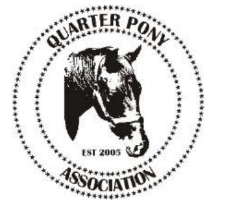 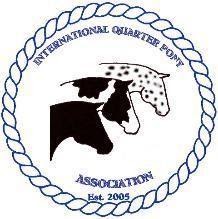 International Quarter Pony AssociationPoints Reporting FormRegistered Name of Pony: ________________________________________________________________________Registered Owner: ______________________________________________  Phone: _________________________Contact Email: _________________________________________________________________________________Use one form per pony and fill the form out completely.Form needs to be postmarked or submitted to Points Secretary no later than 30 (thirty) days after the show.  Both exhibitor and owner must be current members of QPA. Please note points will only be given through as listed on the show bill or 10th place.   Name of Show: _________________________________________________________ 	Date: ______________Show contact information or website: ______________________________________________________________ Did you know points can be entered on the IQPA Website? QPA On-Line Points Form   How to submit:Photograph or Scan form and email to IQPA.Service@Gmail.com. Mail to: Quarter Pony Association * 15618 SW Farmer Way *  Sherwood, Oregon, United States 97140Question about points? Please visit www.iqpa.com for tips, tricks and instructions.Revision: 2022Class#Name of ClassDivision (Cow, Driving, Gymkhana, English, Equitation, Sport, Western)ExhibitorTotal #of EntriesYour PlacingA      B       CYour PlacingA      B       CYour PlacingA      B       C